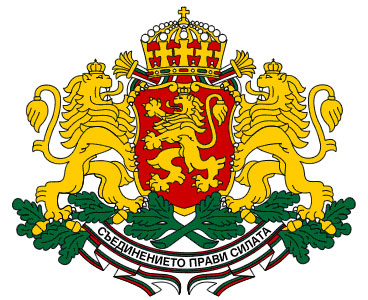 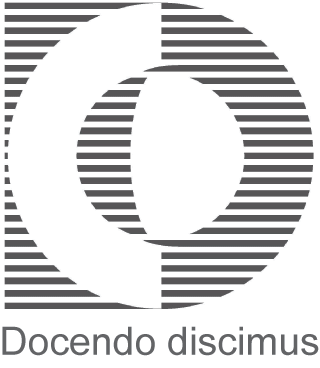 По повод Европейската година на гражданите (2013 г.),Дипломатическият институт към Министъра на външните работи на Република Българияорганизира Национален конкурс за есе на тема:“КАКВО Е ДА СИ БЪЛГАРИН – ГРАЖДАНИН НА ЕВРОПЕЙСКИЯ СЪЮЗ?”Най-добре представилият се участник ще бъде награден с посещение на Европейския парламент в Брюксел в рамките на 2013 г., като той ще бъде обявен в края на месец юниУсловия за участие:Участници: пълнолетни български граждани  Език на есетата: българскиОбем: до 4 стандартни печатни странициКраен срок за изпращане на есетата:  9 юни 2013 г.Есетата трябва да бъдат изпратени на електронен адрес:bdi@mfa.government.bgN.B. Необходимо е участниците да посочат координати за обратна връзка (адрес и телефон), учебно заведение или месторабота.тел: 948 2147